            KONKURS PLASTYCZNY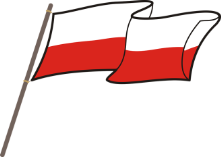 dla uczniów klas 1-8  Szkoły Podstawowej  im. M Kownackiej w Wytomyślu      „POLSKIE SYMBOLE NARODOWE”Regulamin szkolnego konkursu plastycznego:1. Organizator konkursu: mgr Małgorzata Lipiecka2. Cele konkursu:- uwrażliwienie na wartości patriotyczno-narodowe,-wzbudzanie w uczniach uczuć patriotycznych i narodowej dumy,- stworzenie okazji do działalności plastycznej związanej z symboliką narodową,- rozwijanie zainteresowań plastycznych pobudzających do twórczego wykorzystania czasuwolnego.4. Przedmiot konkursu:Praca plastyczna wykonana w dowolnej technice o tematyce związanej z symbolami:godło Polski, flaga biało-czerwona, hymn „Mazurek Dąbrowskiego”.5. Konkurs przeznaczony jest dla uczniów kl.1-3 oraz 4-86. Uczestnik konkursu wykonuje pracę indywidualnie.7. Format pracy:  kartka techniczna A38. Na odwrocie plakatu należy umieścić następujące dane (tytuł pracy, imię i nazwisko, klasa)9. Ocenie będą podlegały:- zgodność z tematem, pomysłowość, oryginalność przekazu treści, estetyka. 10. Prace należy dostarczyć do p. Małgorzaty Lipieckiej do 14.11.2022r.11. Rozstrzygnięcie konkursu odbędzie się 18.11.2022r.POWODZENIA!                                                                                                              